iPad Mini Student Contract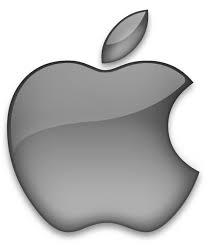 Mr. Lestage2013-2014This iPad mini was generously provided by donors from the website DonorsChoose.org. It is important to understand that this is not your personal iPad mini; rather, it is for use on classroom material only.  For this reason, please follow these guidelines:All school policies regarding Internet usage and computer usage as stated in the Student Handbook apply.I will only use the iPad mini for work that my teacher has assigned.I understand the iPad mini is a learning tool, not a toy.Students will be assigned the iPad in small groups or individually.  They are responsible for the material on and care of this iPad mini during their class period.If you break it, you just bought it. Your group leader is responsible for returning the iPad mini to Mr. Lestage at the end of class.Absolutely NO APPLICATIONS (games or otherwise) will be downloaded or added to the iPad mini without the approval of Mr. Lestage.Pictures that are copied, downloaded, or scanned must be for classroom use only.  NO USE OF PHOTOBOOTH OR THE CAMERA IS PERMITTED.  Any pictures found taken with PhotoBooth during your class period will be deducted from your Class Dojo points.  Remember, this is not your personal iPad mini.  Memory space is limited and must be reserved for student work, not for 100’s of pictures of your friend’s distorted face that you took with PhotoBooth.Rule #6 also applies to video that is downloaded or created.  Be sure it is school and assignment-related, or delete it.  If it is not deleted by the end of the day, ALL TEAM MEMBERS will lose Class Dojo points.Absolutely no social media (Facebook, Instagram, Twitter, etc.) will be used on this iPad mini without the permission of Mr. Lestage. If you are found abusing this and visiting social media sites during class time, you will receive lose Class Dojo points and be sent to Ms. Pineault.The HOME and LOCK screens are not to be changed.  They will remain the image I have chosen.I will not search the internet on the iPad mini unless assigned by my teacher.I will not remove the cover, screen protector, or case from the iPad mini.Finally, I will enjoy using the iPad mini to learn!Any violation of the above policy will result in a suspension of your use of the iPad.  You will complete any iPad assignments using pencil and paper for a minimum of four weeks.This iPad has the potential to change the way we conduct class and how you learn.  Remember that this is their purpose, and respect the fact that you have access to this through the awesome donors and Mr. Lestage.I agree to abide to the above policies:PLEASE RETURN THE BOTTOM PIECEYour Name:___________________________Date:_______________Your Signature ________________________Parent Signature_______________________Date:_______________